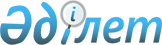 Об определении социально значимых перевозок на внутреннем водном транспорте по городу УральскПостановление акимата города Уральска Западно-Казахстанской области от 16 ноября 2021 года № 2770. Зарегистрировано в Министерстве юстиции Республики Казахстан 18 ноября 21 года № 25207
      В соответствии со статьей 31 Закона Республики Казахстан "О местном государственном управлении и самоуправлении в Республике Казахстан", подпунктом 2-1) статьи 1 Закона Республики Казахстан "О внутреннем водном транспорте" и приказом исполняющего обязанности Министра по инвестициям и развитию Республики Казахстан от 24 февраля 2015 года № 154 "Об утверждении Правил субсидирования за счет бюджетных средств убытков перевозчиков, связанных с осуществлением социально значимых перевозок пассажиров" (зарегистрированное в Реестре государственной регистрации нормативных правовых актов № 11763), ПОСТАНОВЛЯЕТ:
      1. Определить социально значимые перевозки на внутреннем водном транспорте по городу Уральск согласно приложению к настоящему постановлению.
      2. Руководителю государственного учреждения "Отдел жилищно-коммунального хозяйства, пассажирского транспорта и автомобильных дорог города Уральска" обеспечить государственную регистрацию настоящего постановления в Министерстве юстиции Республики Казахстан.
      3. Контроль за исполнением настоящего постановления возложить на заместителя акима города Кульбаева.А.
      4. Настоящее постановление вводится в действие по истечении десяти календарных дней после дня его первого официального опубликования. Социально значимые перевозки на внутреннем водном транспорте по городу Уральск
					© 2012. РГП на ПХВ «Институт законодательства и правовой информации Республики Казахстан» Министерства юстиции Республики Казахстан
				
      Аким города Уральска

А. Шыныбеков
Приложение
к постановлению акимата
от 16 ноября 2021 года № 2770
№
Наименование перевозок
1
город Уральск - садоводческое товарищество "Учужный затон"
2
город Уральск - садоводческое товарищество "Барбастау"